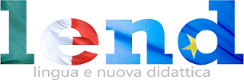                                                                           Ai Dirigenti scolastici delle scuole di ogni ordine e grado delle province di Palermo, Agrigento e Trapani    Oggetto: Offerta formativa per docenti di lingue e Discipline Non Linguistichee  da parte di LEND (Lingua e Nuova Didattica),  ente accreditato MIUR (nuova scadenza 20 febbraio)  Il LEND (Lingue e Nuova Didattica),è  una associazione professionale che ha “lo scopo di condurre ricerca , sperimentazione, formazione e aggiornamento degli insegnanti dell’area linguistica”, ed è soggetto qualificato per l’aggiornamento e la formazione del personale della scuola secondo la DM 170/2016 ed è inserito nell’elenco degli Enti accreditati/qualificati pubblicato dal MIUR in data 23/11/2016.  Lend Palermo intende estendere l’offerta formativa a tutti i  docenti di lingue e Discipline Non Linguistiche  della Sicilia Occidentale, delle province di Palermo, Trapani e Agrigento per rispondere alle loro personali esigenze professionali e per aiutarli a far fronte agli “adempimenti connessi alla funzione docente” dettati dal  comma  124 legge 107/2015 per cui“, la formazione in servizio dei docenti di ruolo è obbligatoria, permanente e strutturale”    In conformità con lo statuto della nostra associazione  abbiamo individuato le priorità della formazione contenute nel Piano Nazionale di Formazione MIUR su cui rivolgere la nostra azione:Didattica per competenze, innovazione metodologica Competenze digitali e nuovi ambienti di apprendimentoCompetenze di lingua stranieraI docenti possono richiedere i corsi , in conformità al Piano di Formazione triennale della scuola di servizio, utilizzando le somme a disposizione nella card Docente . Chiedo ai colleghi Dirigenti scolastici di volere indirizzare l’offerta formativa allegata (Comunicazione e allegato con descrizione dei corsi) ai docenti delle proprie scuole, con cortese sollecitudine(la scadenza di invio delle richieste tramite modulo online è stato prorogato al 20   febbraio 2017)I docenti interessati  provvederanno individualmente all’iscrizione ai corsi.Nel ringraziarvi per la disponibilità e cortesia  invio i miei più cordiali salutiLa coordinatrice LEND PalermoMaria Pia Magliokeen